بطولة الرياضيات للعام 2022 - نقاط اضافية للألعاب الصفيّة في الميدانإنجازات الطلاب لها تأثيرًاعلى علامة المدرسة، ولكن حتى المهام الصفية الذي يفعّلها المعلم يمكن أن تزيد من علامة المدرسة. يمكن ربح 24 نقطة إضافية لكل صف، من خلال تشغيل لعبتين صفيتين بواسطة العاب الميدان. تجري اللعبة في وقت متزامن، مما يعني أنه يجب على الطلاب الاتصال بمجرد تفعيلها من قِبَل المعلم. فيما يلي خطوات تفعيل العاب الميدان:قوموا بالاتصال في الموقع بواسطة اسم المستخدم وكلمة المرور التابعة للوزارة.تأكدوا ان اسمكم مرتبط بالصفوف التي تقومون بتدريسها. إذا كانت الصفوف ناقصة أو كانت هناك حاجة لإجراء تغييرات، يمكن للمسؤولين في الموقع (مركّزي الحساب و/ أو مركّزي الحوسبة) اجراء التغييرات وفقًا للإرشادات التالية:تغيير المعلم الرئيسي للصفكيف نضيف معلما اضافيا للصفيمكنكم التواصل معنا إذا كانت هناك الحاجة إلى مساعدتنا في ربط وتخصيص الصفوف. ارسلوا لنا بريدًا إلكترونيًا يحوي اسمكم الكامل ورمز المؤسسة والصف عبر العنوان - support@matific.com3. انقروا فوق علامة التبويب العاب تعليمية. إذا كنتم تقومون بتدريس أكثر من صف فتأكدوا من اختياركم للصف الذي تريدون تشغيل اللعبة من أجله في خانة الصف في أعلى الصفحة.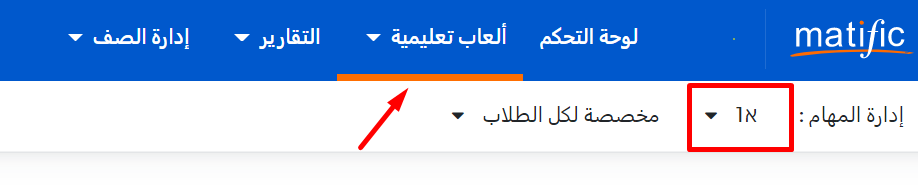 فيما يلي قائمة بالأنشطة الموصى بها للالعاب الصفية مقسمة وفق الطبقات. انقروا فوق رابط النشاط المطلوب أو قوموا بنسخ الرابط والصاقه في نافذة جديدة بجوار نافذة الموقع.تأكدوا من أن الصف الذي يظهر في خانة الصف هو الصف الذي تريدون أن تفعّلوا فيه اللعبة، وانقروا فوق العبوا مع الصف.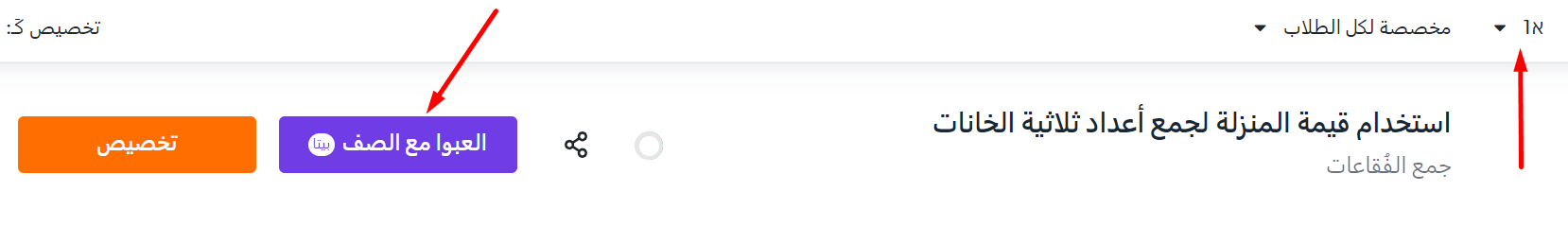 قوموا بتوجيه الطلاب للاتصال بالموقع بواسطة اسم المسخدم وكلمة المرور التابعين للوزارة، والتوجه إلى جزيرة الميدان. ستفتح اللعبة تلقائيًا ولن تكون هناك حاجة لكتابة رمز النشاط.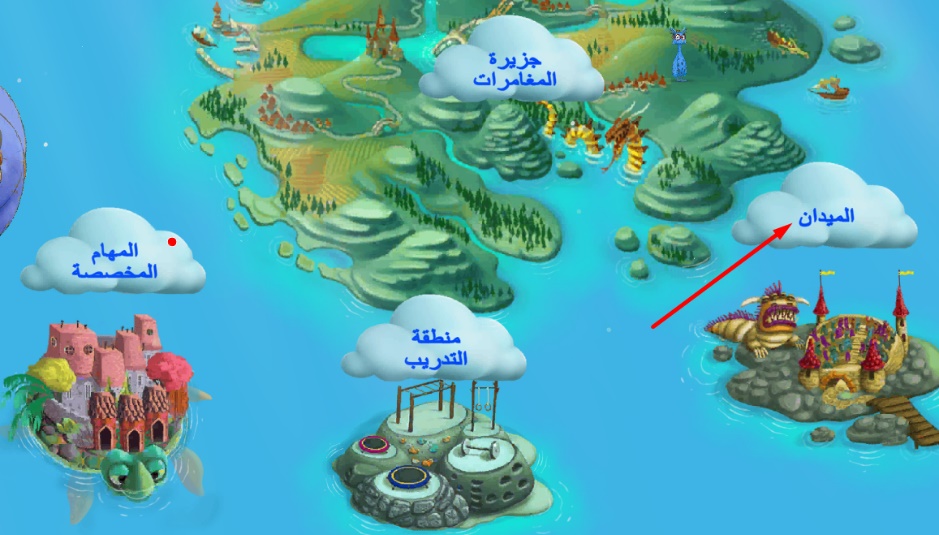 بعد أن يقوم جميع الطلاب بتسجيل الدخول، سيمكنكم رؤية أسمائهم على الشاشة. انقر الآن على زر "بدء النشاط" وابدأوا المنافسة!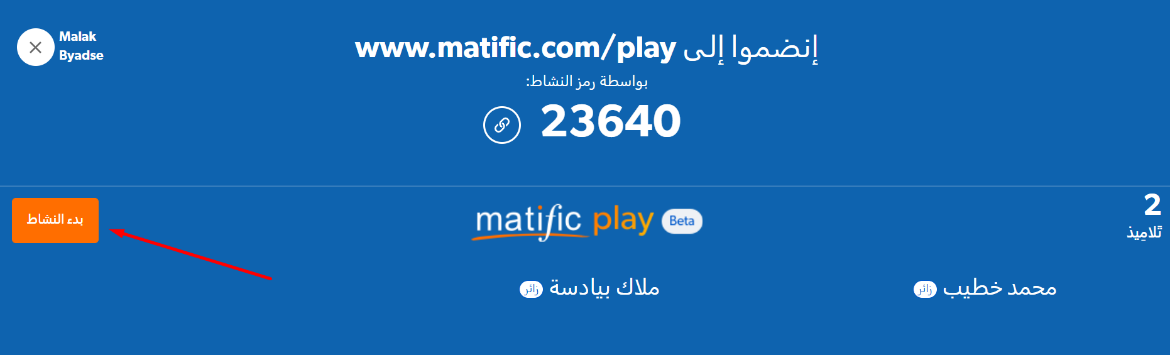 بعد أن ينتهي جميع الطلاب من حل النشاط، أو بمجرد أن تقرروا أن الوقت قد انتهى - انقروا فوق "إنهاء النشاط". سترون الآن جميع الطلاب الذين أكملوا النشاط بنجاح.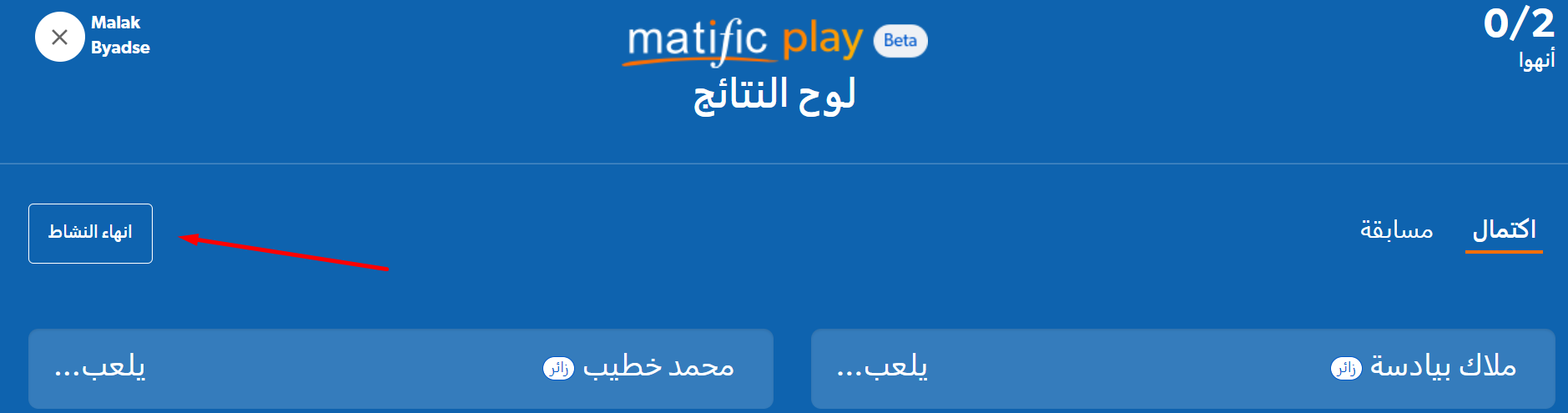 لعرض نتائج المنافسة والوقت الذي استغرقه كل طالب ونتيجته، انتقلوا إلى زر مسابقة.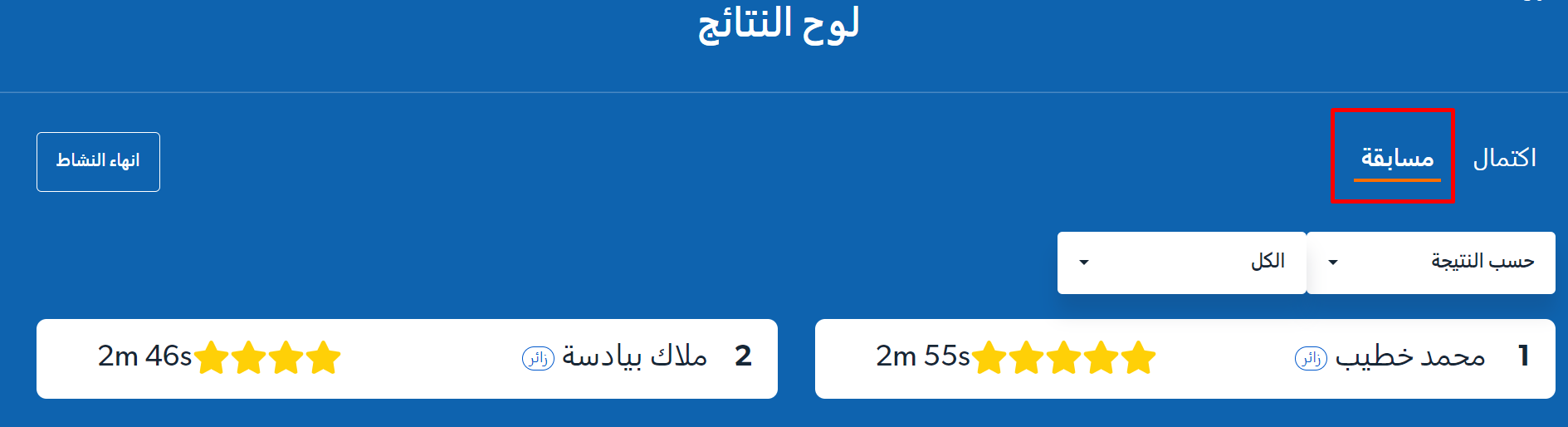 لتشغيل لعبة جديدة، أغلقوا النافذة، وقوموا باختيار رابطا جديدًا من جدول النشاطات.כיתהנושאפעילות למשחק כיתתי בנושא המומלץאחיבור וחיסור בתחום ה-20https://www.matific.com/share-episode/?slug=MatchCardSumsPairTo20אאומדןhttps://www.matific.com/share-episode/?slug=NumberComparisonIntroducingSignsUpTo20אזוגיות ואי זוגיותhttps://www.matific.com/share-episode/?slug=LotusParityBasicאחיבור וחיסור בעשרות שלמותhttps://www.matific.com/share-episode/?slug=MatchCardSumsPairTo100ByTensבחיבור וחיסור במאוזןhttps://www.matific.com/share-episode/?slug=BubbleAdditionTwoDigitsבסימני התחלקות ב 10/2/5https://www.matific.com/share-episode/?slug=WorksheetGraphicClassifyDivisibilityBy2And5And10בכפל וחילוקhttps://www.matific.com/share-episode/?slug=CoinsDivisionUpTo20באומדןhttps://www.matific.com/share-episode/?slug=CardsMultiplicationAsScalingWholeNumbersUpTo100גמבנה עשרוני https://www.matific.com/share-episode/?slug=BubbleAdditionThreeDigitsגחיבור וחיסור במאוזןhttps://www.matific.com/share-episode/?slug=WordProblemsAdditionSubtractionComposite2StepMixedUpTo1000Aגאומדןhttps://www.matific.com/share-episode/?slug=WorksheetGraphicMeasurementsEstimatingMeasurementsגכפל של מספר דו ספרתי במספר חד ספרתיhttps://www.matific.com/share-episode/?slug=DistributiveStickerPageTwoByOneדעקרונות המבנה העשרוני https://www.matific.com/share-episode/?slug=NotesNumeralsMillionsדאומדן ותובנה מספריתhttps://www.matific.com/share-episode/?slug=WorksheetGraphicMeasurementsEstimatingMeasurementsדסימני התחלקות ב- 3/6/9https://www.matific.com/share-episode/?slug=WorksheetGraphicClassifyDivisibilityBy3And9דהכרת השבר הפשוט 1https://www.matific.com/share-episode/?slug=PizzaUnitFractionsConcreteToFractionדהכרת השבר הפשוט 2https://www.matific.com/share-episode/?slug=CountingAnimalsNonUnitFractionsהמשמעות השבר הפשוטhttps://www.matific.com/share-episode/?slug=BirdsOnWireFractionsModelAdvanceהאומדן - חיבור/ חיסור/ כפל/ חילוקhttps://www.matific.com/share-episode/?slug=EstimationGameLevel6ההשוואת שברים.https://www.matific.com/share-episode/?slug=PizzaBenchmarksComparisonהחיבור וחיסור מספרים עשרונייםhttps://www.matific.com/share-episode/?slug=ShopAdditionDecimalsSimpleואומדן במספרים שלמיםhttps://www.matific.com/share-episode/?slug=EstimationGameLevel6ואומדן בשברים ומספרים עשרונייםhttps://www.matific.com/share-episode/?slug=CardsEstimatingProducts2and3Digitsוכפל וחילוק מספרים עשרוניים ב- 10/10/1000https://www.matific.com/share-episode/?slug=WorksheetDecimalMultiplicationBy10Or100Or1000וחישובי אחוזים פשוטיםhttps://www.matific.com/share-episode/?slug=BeadsFractionsPercentsOneConstraint